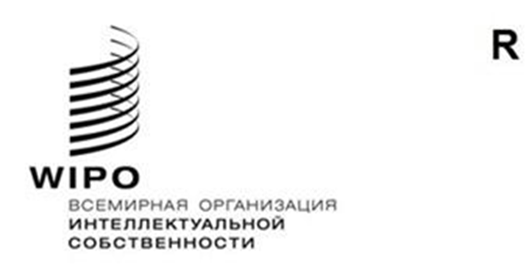 WO/CC/82/4оригинал: английскийдата: 17 мая 2023 годаКоординационный комитет ВОИСВосемьдесят вторая (54-я очередная) сессияЖенева, 6–14 июля 2023 годаПРЕДЛАГАЕМЫЕ АФРИКАНСКОЙ ГРУППОЙ ПОПРАВКИ К ПОЛОЖЕНИЯМ И ПРАВИЛАМ О ПЕРСОНАЛЕДокумент представлен Африканской группойВ сообщении, полученном Секретариатом 8 мая 2023 года, делегация Ганы представила от имени Африканской группы предложение (прилагается) по пункту 23 повестки дня «Поправки к положениям и правилам о персонале».[Приложение следует]Документ, представленный Африканской группойАфриканская группа представляет на рассмотрение Координационного комитета ВОИС следующую поправку к положениям о персонале с датой вступления в силу с 1 января 2024 года:[Конец приложения и документа]ПоложениеСуществующий текстПредлагаемый новый текстЦель/Описание поправкиПоложение 4.8
Полномочия для назначенияВсе сотрудники назначаются Генеральным директором. Заместители Генерального директора назначаются с одобрения Координационного комитета ВОИС. Помощники Генерального директора назначаются с учетом рекомендаций Координационного комитета ВОИС. Директор Отдела внутреннего надзора назначается с учетом рекомендаций Координационного комитета ВОИС и Независимого консультативного комитета ВОИС по надзору.(a) Все сотрудники назначаются Генеральным директором. Заместители Генерального директора назначаются с одобрения Координационного комитета ВОИС. Помощники Генерального директора назначаются с учетом рекомендаций Координационного комитета ВОИС. Директор Отдела внутреннего надзора назначается с учетом рекомендаций Координационного комитета ВОИС и Независимого консультативного комитета ВОИС по надзору.(b) Генеральный директор докладывает Координационному комитету ВОИС о повышениях в должности и назначениях в категории директоров и кратко излагает квалификацию лиц, получивших такое повышение или назначение.Новый пункт (b) призван уточнить, что информация о повышениях в должности и назначениях в категории директоров должна быть доведена до сведения Координационного комитета ВОИС.